Publicado en Madrid el 30/03/2021 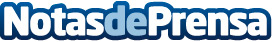 Youhomey triplica el número de viviendas en gestión en Madrid, y se lanza a por el mercado de BarcelonaYouhomey paga todos los días 10 de cada mes el alquiler al casero, independientemente del pago del inquilinoDatos de contacto:Pura de RojasALLEGRA COMUNICACION91 434 82 29Nota de prensa publicada en: https://www.notasdeprensa.es/youhomey-triplica-el-numero-de-viviendas-en Categorias: Inmobiliaria Madrid Cataluña Emprendedores http://www.notasdeprensa.es